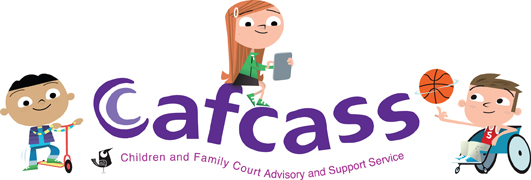 Board Meeting AgendaWednesday, 7 July 2021, 13:00 to 15:30 ZoomDate and time of the next meeting:  Wednesday, 20 October 2021BUSINESS MEETING (Cafcass Board, CMT, FJYPB AND moj)The Zoom call will open at 12.50 for Board, CMT, FJYPB and MOJ to convene in preparation for Stakeholder being given access to the meeting at 13.0013.00 – 15.30 Introduction from the Chair1.1	Welcome and apologies1.2	Declarations of interest1.3	Minutes, actions and matters arising 13.00 – 13.10 Chief executive officer’s REPORT Jacky Tiotto, Chief Executive Officer13.10 – 14.10Family Justice Young People’s Board ReportFJYPB representatives14.10 – 14.30 Break 14.30 – 14.40 People and Organisational Development Strategy Adam Bowles, Interim Head of HR and Organisational DevelopmentJulie Brown, Director of Resources14.40 – 15.00REPORTS FROM COMMITTEES (ORAL ITEM):  Helen Jones, Chair of the Audit and Risk Assurance Committee Paul Grant, Chair of the Performance and Quality Committee Catherine Doran, Chair of the People Committee15.00 -– 15.15 FINANCE REPORT (WITHIN CHIEF EXECUTIVE OFFICER’S REPORT)Julie Brown, Director of Resources Close and any other businessSally Cheshire, Chair15.15 – 15.30